  İÇİNDEKİLERGİRİŞÖNSÖZGümüşhane İl Gıda Tarım ve Hayvancılık İl Müdürlüğü Kalite El Kitabı (KEK) ,Kurumun ISO 9001:2015 Kalite Yönetim Sistemi şartlarını uygun olarak işleyişini açıklamaktadır. Sistem, yasal kısıtlar çerçevesinde hizmetlerin istenilen kalitede vatandaş ve hizmet alan beklenti ve şartlarına uygun olarak verilebilmesi ile her bir hizmetin başlangıç noktasından hizmet alana teslimine kadar sürecin her aşamasını kontrol altında tutarak, istenilen kalitenin sürekli olarak muhafaza edilmesini ve iyileştirilmesini sağlamaktadır.       Kalite El Kitabı, kurumun tüm birimlerinde kalite anlayışının gelişmesine ve sistem yaklaşımının ve kaynakların etkili, ekonomik ve verimli kullanımının çalışanlar tarafından benimsenmesine yardımcı olması amacıyla hazırlanmıştır. Gümüşhane İl Müdürlüğü Kalite Yönetim Sistemi (KYS) performansını, vatandaş ve çalışan memnuniyeti, ihtiyaçları ve beklentileri, kurumsal çevredeki değişiklikler veya çevreden kaynaklanacak riskler, özel hedefler, sunulan ürünler, çalışılan süreçler ve kuruluşun büyüklüğü ve yapısı ile ilgili bilgileri gözlemleyerek ve veri toplayarak değerlendirmektedir. Bu bilgi ve verilerin elde edilmesi ve kullanımı için gerekli yöntemleri de belirlemiştir.Gümüşhane İl Müdürlüğü olarak belirlediğimiz kalite politikamızı ve bunları destekleyen kalite hedeflerine ulaşmayı, kurmuş olduğumuz Kalite Yönetim Sisteminin işleyişini, sürekliliğini ve gelişmesini, standartlara ve kurumumuzun yapısına uygun olarak yapacağımızı ve bunlar için gerekli olan kaynakları ayıracağımızı taahhüt ediyoruz.                                                       GÜMÜŞHANE İL GIDA TARIM VE HAYVANCILIK MÜDÜRLÜĞÜ             0.2 DEĞİŞİKLİKLER0.3 GÜMÜŞHANE  İL GIDA TARIM VE HAYVANCILIK MÜDÜRLÜĞÜ GENEL TANITIMITEŞKİLAT YAPISI  İl Müdürlüğümüz 8.5.1984 tarih ve 212 Sayılı Kanun Hükmündeki Kararnameye göre hazırlanarak 17.1.1985 tarihinde yürürlüğe giren Tarım ve Köyişleri Bakanlığının Taşra Teşkilatı’nın Kuruluşu, Görevleri, Çalışma Usul ve Esasları Hakkındaki Yönetmelik’e göre faaliyete başlamıştır. Söz konusu yönetmelikten önce mevcut olan Bakanlık il ve ilçe birimleri bu yönetmeliğin hizmetleri, döner sermaye işletmeleri ile birlikte Bakanlık İl Müdürlüğü ve Bakanlık İlçe Müdürlüklerine verilmiştir.Daha sonra 6.3.1985 tarihinde kabul edilen 3161 sayılı kanun ile Bakanlıkların Kuruluş ve Görev Esasları Hakkında 3046 Sayılı Kanun, Genel Kadro ve Usulü hakkında Kanun Hükmünde Kararname ve İl İdaresi Kanunu Hükümlerine uygun olarak Bakanlığı temsilen il ve ilçe seviyesinde taşra teşkilatı kurulabileceği ve bağlı kuruluşlarında her bölge, il ve ilçede gerektiği hallerde ayrı birimler halinde teşkilatlanabilmeleri hükme bağlanmıştır.3.6.2011 tarihli 639 sayılı Gıda Tarım ve Hayvancılık Bakanlığının Teşkilat ve Görevleri Hakkında Kanun Hükmünde Kararnamenin 28. maddesi hükümlerine dayanarak hazırlanan yönerge kapsamında, Gıda Tarım ve Hayvancılık Bakanlığı bünyesindeki taşra teşkilatının kuruluşu, görevleri ile çalışma usul ve esasları yeniden düzenlenmiştir.İL MÜDÜRLÜĞÜNÜN GÖREVLERİMüdürlüğümüz Gümüşhane il sınırlan içinde “Gıda Tarım ve Hayvancılık Bakanlığı Taşra Teşkilatı’nın Kuruluşu, Görevleri, Çalışma Usul ve Esasları Hakkında Yönetmelik’e göre”, ilin tarımsal ( bitki, hayvan ve su ürünleri) üretim faaliyetlerini yönlendirmek, ve güvenilir gıdaya ulaşılabilirlik için hizmetin gerektirdiği planlamaları yapmak, projeleri hazırlamak uygulamak ve sonuçları değerlendirmek, üreticinin ihtiyacı olan girdileri temin ve tevzii etmek, yeni teknolojik gelişmeleri üreticiye yaymak üzere faaliyetlerini gerçekleştirmektedir.Bu çalışmaları aşağıdaki faaliyet alanları içinde özetlemek mümkündür;İlin tarımsal envanterini çıkarmak ve üretim potansiyelini belirlemek,Çevreye duyarlı doğal kaynakların korunması ve sürdürülebilirlikle ilgili yeni teknolojileri ve bilgileri çiftçilere ulaştırabilmek, ilin tarımsal yayım programım hazırlamak programın gerçekleşebilmesi için üretici, üretici örgütleri, üniversite, özel sektör ile işbirliği yapmak,Tarım ürünlerinin işlenip, değerlendirilmesine, pazarlanmasına ve bunun için gerekli tesislerin kurdurulmasına yardımcı olacak çalışmaları yapmak, bu konuda üreticileri ve müteşebbisleri yönlendirmek,Tarımla ilgili her türlü istatistiki bilginin zamanında toplanmasını sağlamak,İl dahilinde hayvansal ve bitkisel hastalık ve zararlıları belirlemek, koruma programlarını hazırlamak ve uygulamak,Suni tohumlama hizmetlerini yürütmek ve soy kütüğü sisteminin yaygınlaştırılması için il bazında çalışmalar yapmak,Tarım ve kırsal kalkınma projeleri hazırlamak, projeye dayalı işletmelerin kredi taleplerini incelemek,Toplumun güvenilir gıdaya ulaşımını sağlamakİl dahilinde ilaç bayileri ve ilgili kişileri gıda ve yem stoklarını kontrol etmek, etüt ve envanterlerini hazırlamak, teknik ve sağlık şartları bakımından gerekli denetimleri yapmak,Su ürünleri ve su ürünleri kaynaklarının sürdürülebilirlik temelinde işletilmesi ile ilgili çalışmalar yapmak,Kayıt sistemleri veri girişleri ve destekleme uygulamalarını yapmak,Çiftçi malları korunması, tabii afet yardım yapılmasını sağlamak için ilgili kuruluşlarla işbirliği yapmak ve çalışmalara yardımcı olmak,Köy el sanatlarının geliştirilmesi ve mamullerinin pazarlanmasına yardımcı olmak,Çiftçilerin kooperatif veya birlik şeklinde teşkilatlanmasını teşvik etmek, etüt ve projeler hazırlamak, mali yardımda bulunmak ve denetlemek,Tarım Sigortaları Kanunu çerçevesindeki uygulamaların yaygınlaştırılmasına yönelik eğitim yayım ve tanıtım çalışmaları yapmak,Çiftçi çocukları ve gençleri için eğitim programları ve projeleri uygulamaktır.İl Müdürlüğümüz bu çalışmaları, Şube Müdürlükleri, İlçe Müdürlükleri personeli kanalı ile yürütmektedir.İl Müdürlüğümüz aşağıdaki şube müdürlüklerinden meydana gelmektedir.Ana Hizmet Birimleri:Gıda ve Yem Şube MüdürlüğüBitkisel Üretim ve Bitki Sağlığı Şube MüdürlüğüHayvan Sağlığı ve Yetiştiriciliği Şube MüdürlüğüÇayır Mera ve Yem Bitkileri Şube MüdürlüğüKırsal Kalkınma ve Örgütlenme Şube MüdürlüğüKoordinasyon ve Tarımsal Veriler Şube MüdürlüğüTarımsal Alt Yapı ve Arazi Edindirme Şube MüdürlüğüYardımcı Birimler:İdari ve Mali İşler Şube MüdürlüğüHukuk HizmetleriDöner SermeyeSivil SavunmaGerek Duyulan Hizmet Birimleriİl İdari Teşkilatlanmasında, 5 ilçede Bakanlık İlçe Müdürlükleri bulunmaktadır;BİNA, LOJMAN, DİĞER SOSYAL VE YARDIMCI TESİSLERİN DURUMUMerkez’de 1 idare binası 1 ek bina ve 1 lojman binası olmak üzere toplam 3 bina ve 5 adet İlçe Müdürlükleri bulunmaktadır.YERLEŞİM DURUMUMüdürlüğümüz, Hasanbey Mahallesi, Cumhuriyet Cad., 29000 Merkez GÜMÜŞHANE adresinde  Bakanlığımıza ait binada, Kelkit, Köse, Kürtün, Torul, Şiran İlçe Müdürlüklerimizden Kürtün ve Kelkit İlçe Müdürlüklerimiz Hükümet Konağında hizmet vermekte olup,  Köse, Torul, Şiran Bakanlığımıza ait bina da hizmet vermektedir.ORGANİZASYON ŞEMASIİL MÜDÜRLÜĞÜNÜN VE ŞUBE MÜDÜRLÜKLERİNİN AÇIK ADRESLERİ İLETİŞİMGümüşhane İl Gıda Tarım ve Hayvancılık MüdürlüğüGümüşhane İl Gıda Tarım ve Hayvancılık Müdürlüğü Hasanbey Mahallesi, Cumhuriyet Cad., 29000 Gümüşhane Merkez/Gümüşhane Tüm Hakları Saklıdır © 2018Telefon : 0456 213 10 22 Faks : 0456 213 30 56 57E-Posta : gumushane@gthb.gov.tr                                                   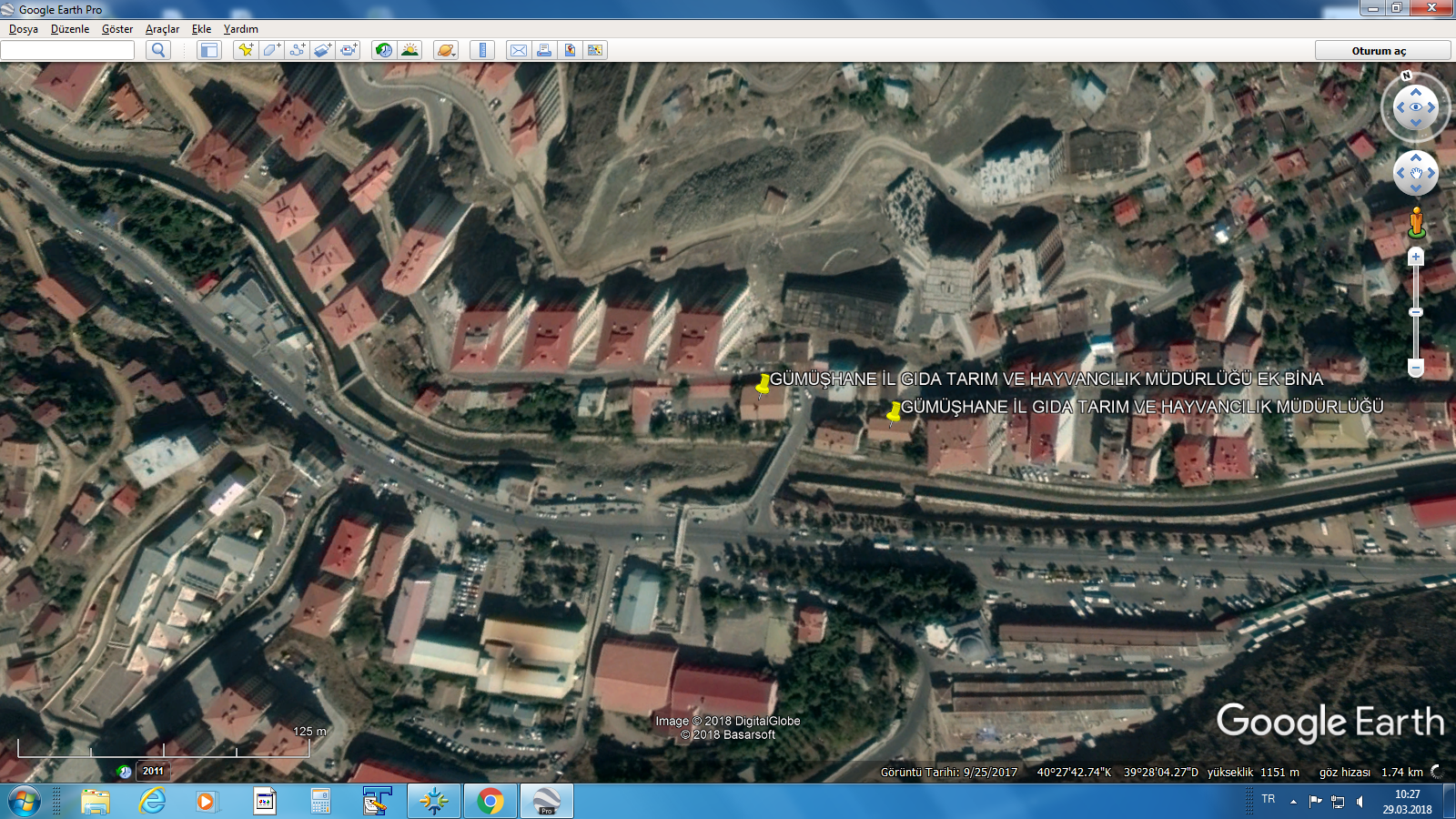 MİSYONUMUZSürdürülebilir tarımsal üretimi, yeterli ve güvenilir gıdaya erişimi, kırsal kalkınmayı ve rekabet edilebilirliği sağlamak amacıyla bakanlığımızın belirlediği yenilikçi politikaları, uygulamak, izlemek ve değerlendirmekVİZYONUMUZGıda, tarım ve hayvancılıkta rekabetçi, milli ve küresel çözümler üreten güçlü bir GümüşhaneTEMEL DEĞERLERİMİZ VE İLKELERİMİZErişilebilirlik – İl Müdürlüğümüz hizmetlerine kolaylıkla ulaşılabilir.Duyarlılık – İl Müdürlüğümüz toplumun ihtiyaçlarına duyarlı ve çözüm odaklıdır.Paydaş Odaklılık – İl Müdürlüğümüz, politika ve uygulamalarında hizmetlerinden yararlananların ve birlikte hizmet ürettiklerinin görüşlerini dikkate alır.Özverili Çalışma ve Gelişime Açıklık – Çalışanların sürekli gelişimine önem verilir ve bunu destekleyici faaliyetler teşvik edilir. Çalışanlar, İl Müdürlüğümüz hizmetlerinden yararlananlara faydalı olabilmek için fedakârlıkta bulunurlar.Stratejik Bakış – İl Müdürlüğümüz geleceğe yönelik öngörülebilir gelişme ve riskler çerçevesinde sürdürülebilir stratejilerini bugünden belirler.Sürekli İyileştirme Anlayışı – İl Müdürlüğümüz faaliyet ve süreçleri, etkin yöntemlerle analiz edilerek değerlendirilir ve gerekli iyileştirmeler yapılır.Tutarlılık ve Süreklilik – İl Müdürlüğümüz, kurumsal yapısı ve imajı ile faaliyet ve uygulamalarında prensipleri doğrultusunda daima dengeli hareket eder.Sonuç Odaklılık – İl Müdürlüğümüz elde edilecek başarıya yönelik olarak kaynaklarını ve faaliyetlerini planlar ve o doğrultuda hareket eder.Toplumsal Sorumluluk – İl Müdürlüğümüz, faaliyetlerinde ve paydaşlarıyla ilişkilerinde sosyal sorumluluğu gözetir, bu yönde kararlar alır ve uygular.Kurumsal Dürüstlük – İl Müdürlüğümüz yasalara uygun, tarafsız, şeffaf ve doğrulukla hareket eder, faaliyetlerinde hesap verilebilirlik anlayışını temel alır.KAPSAM                 Gümüşhane İl Gıda Tarım ve Hayvancılık Müdürlüğünde Kalite Yönetim Sisteminin kurulmasındaki amaç, kurumsal yapımızın sürekli geliştirilerek, etkin bir çalışma sisteminin uygulanması ilkelerinden hareketle; vatandaş, hizmet alan ve çalışan memnuniyetini arttırmak için, teknolojideki yeniliklere uygun olarak hizmet kalitemizi sürekli geliştirmek ve yasal şartlar ile uyulması gereken tüm düzenlemelerin güncelliğini sağlayarak zamanında ve sıfır hata ile faaliyetlerimizin gerçekleşmesini sağlamaktır. 2. ATIF YAPILAN STANDARTLAR Gümüşhane İl Gıda Tarım ve Hayvancılık Müdürlüğünün Kalite El Kitabı’nda, TS EN ISO 9001:2015 Kalite Yönetim Sistemi Standardına, yönerge ve prosedürlere, süreç tanım formlarına, talimatlara, iş akış şemalarına, formlara ve listelere atıf yapılmaktadır. Bu atıflar metin içerisinde uygun yerlerde belirtilmiştir.Kalite El Kitabı; Gümüşhane İl Gıda Tarım ve Hayvancılık Müdürlüğünün kurmuş ve uygulamakta olduğu TS EN ISO 9001:2015 Kalite Yönetim Sistemi standardının tüm maddelerinin özetini verir ve anılan standart şartlarının sağlandığını açıklar.Bu kaynak hazırlanırken ISO 9001:2015 Standardından yararlanılmıştır.Bu kitapta fonksiyonları tanımlanmış her yönetici/birim/çalışan kendi yetki düzeyinde kitabın şartlarını yerine getirmekten sorumludur.3.TERİMLER, TARİFLER, KISALTMALARKalite Yönetim Sisteminin standarda uygunluğu açısından ISO 9001 standardında verilen terimler ve tarifler uygulanmaktadır. GZFT: (SWOT) Analizi: GZFT analizi incelenen kuruluşun, tekniğin, sürecin veya durumun güçlü (G) ve zayıf (Z) yönlerini ve dış çevreden kaynaklanan fırsat (F) ve tehditleri (T) belirlemekte kullanılan bir tekniktirKalite El Kitabı: Kuruluşun Kalite Yönetim Sistemini belirleyen doküman Dış Sağlayıcı: Ürünü sağlayan kurum, kuruluş veya kişiProsedür: Bir sürecin veya bir faaliyetin yürütülmesi için yasal kısıtlarla belirlenmiş yolUygunluk: Bir şartın yerine getirilmesiUygunsuzluk: Bir şartın yerine getirilmemesiDüzeltici Faaliyet: Saptanmış bir uygunsuzluğun sebebinin veya istenmeyen diğer durumların ortadan kaldırılması için yapılan faaliyetDokümante Edilmiş Bilgi: Bilgi ve onu destekleyen ortamKayıt: Elde edilen sonuçları belirten veya gerçekleştirilen faaliyetin delillerini sağlayan dokümanGözden Geçirme: Oluşturulan hedeflere ulaşmak amacıyla ele alınan konunun uygunluğunu, yeterliliğini ve etkinliğini tayin etmek için yapılan faaliyet.Tetkik: Tetkik kriterlerinin (yerine getirilme derecesini belirlemek amacıyla tetkik delilini elde etmek ve objektif olarak değerlendirmek için yapılan sistematik, bağımsız ve dokümante edilmiş süreç.Bu el kitabında ve ilgili diğer dokümanlarda kullanılan kısaltmalar:Bakanlık (GTHB)Kalite El Kitabı (KEK)Kalite Yönetim Sistemi (KYS)Düzeltici Faaliyet (DF)Yönetimi Gözden Geçirme Toplantısı (YGG)Uluslararası Standartlar Organizasyonu (ISO)Cumhurbaşkanlığı İletişim Merkezi (CİMER)Başbakanlık İletişim Merkezi (BİMER)Yeşil Masa (YM)Muhtar Bilgi Sistemi (MBS)Prosedür (PRD)Proses/Süreç  (PRS) Görev Tanımı (GT)Organizasyon Şeması (OŞ)Talimat (TLM)Plan (PLN)Tablo(TBL)İş Akış Şeması (İAŞ)Liste (LST)Form (FRM)Anket (ANK)Elektronik Belge Yönetim Sistemi (EBYS)Gümüşhane Tarım Bilgi Sistemi (RTAR)Bakanlık Stratejik PlanıBakanlık Kayıt Sistemleri (TÜKAS, SGBNET, GGBS SUBİS, İVA, İBS, ÇMVA, İKİS, MOSİS, TÜMSİS, TYDBİS, TBS, OTBİS, TVYS, MERBİS, ZİLAC, BKKS, ÖKS, ÇKS, KKKS, DATBİS, E-ISLAH, HİTAP, PERBİS, KBS, TVK, VETBİS, SKS, HİEBİS)4. KURULUŞUN BAĞLAMI4.1 KURULUŞUN ve BAĞLAMININ ANLAŞILMASIGümüşhane İl Gıda, Tarım ve Hayvancılık Müdürlüğü, ISO 9001:2015 standardının gereklerine uygun olarak bir Kalite Yönetim Sistemi kurmuş ve uygulamaya almıştır. Bu El Kitabı İl Müdürlüğünün bütün birimlerinin Kalite Yönetim Sistemini açıklar, gereklilikleri tanımlar ve sorumlulukları tayin eder. Bütün gerekleri dokümante edilmiş sistem çeşitli yöntemlerle ölçülüp izlenmekte, süreklilik sağlanmakta ve sürekli iyileştirilmektedir. Gümüşhane İl Gıda Tarım ve Hayvancılık Müdürlüğünün, hedeflerine ulaşmasını etkileyebilecek, amacı ve stratejik yönü ile ilgili olan ve kalite yönetim sistemlerinin amaçlanan sonuç/sonuçlarına ulaşmak için yeteneğini etkileyen, iç ve dış hususlar Bakanlık Stratejik Planı esas alınarak tespit edilmiş ve Süreç Formlarında tanımlanmıştır. Ayrıca iç ve dış hususlar sürekli izlenmekte; yapılan GZFT, iş analizleri ve faaliyet raporları ile belli periyotlarda ilgili birimler tarafından değerlendirilmekte ve sonuçları YGG toplantılarında gözden geçirilmektedir. Referans Dokümanlar:İlgili Dönem Stratejik PlanıSüreç Tanım FormlarıRisk Yönergesi4.1.1 İÇ HUSUSLARİl Müdürlüğümüzün organizasyon yapısı, kurum kültürü, entelektüel sermayesi, çalışanlar ve birimler arası iletişim, yönetim yaklaşımı, yetki göçerim sorunları, kaynak ihtiyaçları karşılanmasındaki sıkıntılar, bilgi işlem alt yapısı, insan kaynakları ve fiziki sorunlar, etik olmayan davranışlar, hassas görevler gibi kuruluş kontrolü altında olan durumlar iç konularımızı kapsar.Organizasyonel yapı (İl Müdürlüğünün ana hizmet ve yardımcı hizmet birimlerini ve kaç çalışan, hangi unvanlar )Personel yapısı, yeterliliği ve yetkinliğiAlt yapının yeterliliği, kullanılan yazılımlar( EBYS, VPN )Teknolojik kapasitenin yeterliliği, güncelliği ve güvenliği, web, veri güvenliğiKurum kültürü (aidiyet, alışkanlıklar, bilgi alışverişi vb.)Bilgi SistemleriSüreç performansıPerformans GöstergeleriReferans Dokümanlar:Süreç Tanım FormlarıRisk Eylem Planlarıİyileştirme PlanlarıÇalışan Memnuniyet AnketleriYatırım Bütçesiİş Tanımları ve Gerekleri Belgesiİş Sağlığı ve Güvenliği İç YönergesiHizmet Standartları TablosuNorm KadroHassas Görevler TablosuGörev EnvanteriGümüşhane İl Müdürlüğü Kurumsal Analizi İl Müdürlüğümüzün temel çalışma alanlarına ilişkin güçlü ve gelişmeye açık yönler ile dış çevrede karşı karşıya kaldığı fırsatların ve tehditlerin belirlenmesi için iç ve dış paydaşlarımızdan oluşan bir grubun katılımı ve beyin fırtınası yöntemiyle kuvvet (SWOT/GZFT) analizi yapılmıştır.Güçlü Yönler Yasal Mevzuatın vermiş olduğu yetki kullanımı Gümüşhane İlinde güçlü teşkilat yapısı Kamu Kurumu olmanın getirmiş olduğu avantajlar Kırsal Kalkınma ve Tarımsal Üretim desteklerinin kurumun gücünü arttırması Veri tabanı ve istatistik altyapısı  Gümüşhane İlinin ürettiği tarımsal katma değerin Türkiye genelinde yüksekliği Güçlü döner sermaye yapısıGüçlü personel yapısı ve sahip olunan entelektüel sermayeFiziki altyapı yeterliliği, araç, ekipman yeterliliğiZayıf yönlerStratejik insan kaynakları yönetiminin yerleşmemiş olmasıVeri tabanları arasında fonksiyonel bir entegrasyonun sağlanamamış olmasıİdari personel sayısında eksiklikHizmet verilen kitlenin ve faaliyet alanının genişliği sebebiyle kurumsal imajın sarsılma riskiHizmet/faaliyet alanının genişliğiÇeşitli birimler arasında eşgüdüm ve koordinasyon eksikliğinden kaynaklanan sorunlarYasal kısıtların esnek hizmet sunumuna engel teşkil etmesiFırsatlarGümüşhane ilinin stratejik ve coğrafi konumu Teknolojik gelişmelerGıda sektörünün ve güvenilir gıdanın kazandığı değerTarımsal Üretimde çeşitlenmenin kurumsal kapasiteyi arttırmasıKKYDP ve Kırsal turizmde ki artışın oluşturacağı potansiyelÖzel sektör, STK, Üniversiteler ve Üretici birlikleriyle üretilen ortak projelerTarımsal projelere verilen alternatif fon kaynaklarının artmasıÜreticide ilaç kullanımı ve toprak su kaynakları konusunda bilgi eksikliğiDöner Sermaye gelirinde artışTehditler Yatırım bütçesindeki yetersizliklerBütçe tahsilatıyla ilgili yaşanan belirsizliklerTarım arazileri üzerinde tarım dışı kullanımına yönelik taleplerDemografik yapı değişikliklerinin yarattığı risklerDiğer Kamu kurumları ve belediyelerle yaşana koordinasyon/eşgüdüm sorunlarıÜreticiye aktarılan desteklemelerin planlanan ekonomik katma değeri yaratmamasıGörev tanımlarının ve görev sınırlarının tam olarak belirlenememesi4.1.2 DIŞ HUSUSLARİl Müdürlüğümüz kontrolünde olmayan, hedeflere ulaşmada belirsizlik oluşturabilecek; ülkedeki ekonomik ve siyasi konjonktür, dış ülkelerle olan ilişkiler, sosyolojik, demografik, faktörler, iklim şartları doğal afetler, siber saldırılar, kamu kurumları arasındaki eş güdüm ve koordinasyon sorunları, mevzuatlar, hükümet programındaki öncelikler, bütçe yetersizliği vs. dış hususlarımızı oluşturmaktadır. Verilen hizmetleri ve kurumsal yapımızı etkileyen belli başlı dış hususlar şunlardır:Hükümet programıEkonomik durum (ulusal ve uluslararası)Diğer Kamu Kurum ve Kuruluşlarının düzenlemeleri	Politik faktörlerPazar payıUluslararası düzenlemelerİklim ve çevre şartlarıİlgili tarafların (sivil toplum kuruluşları vb.) beklentileriTeknolojik gelişmelerUluslararası rekabetHızlı nüfus artışı, göçler, Doğal afetlerSavaş, terör, güvenlikTurizm Üreticinin Eğitim düzeyi 4.2 İLGİLİ TARAFLARIN İHTİYAÇ VE BEKLENTİLERİİl Müdürlüğümüz çalışanlarının Gümüşhane İl Gıda Tarım ve Hayvancılık Müdürlüğünün; hizmetlerini planlayıp yürütürken iç ve dış paydaşlarının şart ve beklentilerini göz önünde bulundurarak belirli periyodlar halinde iç ve dış paydaş anketleri, toplantı ve hizmet alanlara yönelik eğitim yayım faaliyetleri, tarım fuarları, gıda tarım zirveleri ve ortak yapılan projelerle gözden geçirir. Çalışanlara yönelik yapılan iş analizleri ve çalışan memnuniyet anketleri ile aynı zamanda web sitemizde bulunan çalışan öneri/şikayet formu kullanılarak iç paydaş beklentileri belirlenir. İÇ PAYDAŞLARİl Müdürlüğümüzİlçe MüdürlüklerimizMerkez Hizmet Birimleri  Diğer İl/İlçe Müdürlükleri Bağlı Kuruluş Müdürlüklerinde görev yapan çalışanlar ve kuruluşlar iç paydaşlarımız olarak tanımlanmıştır.İÇ PAYDAŞ BEKLENTİLERİKişisel gelişime katkıda bulunulmasıPersonelin yaptığı işe olan yakın ilgiİl Müdürlüğünde fark yaratmaİl Müdürlüğünün kurum olarak bilinirliğiİş güvenliğine uygun olmaİdarecilerin adil olmasıBirim yöneticisinin kararlar alınırken çalışanların fikir ve önerilerini dikkate almasıKurumda diğer birim çalışanlarıyla birlikte sıklıkla çalışılmasıÇalışan olarak sosyal haklardan yararlanılmasıKurumda izin, hastalık izni, sosyal haklar vb politikalarda adil olunmasıÇalışma ortamının rahatlığı İş yeri güvenliğiDIŞ PAYDAŞLARİl Müdürlüğümüzün iş birliği ve iletişim halinde olduğu paydaşlarÜreticiler, Hizmet AlanlarNihai tüketiciler,Kamu KurumlarıBankalar,Bakanlıklar ve Bağlı KuruluşlarMeslek OdalarıBelediyelerSivil Toplum KuruluşlarıÜniversitelerKooperatifler, BirliklerMedya KuruluşlarıTSEvb. şeklinde tanımlanmıştır.      DIŞ PAYDAŞ BEKLENTİLERİGüvenilir gıdaİş ve işlemlerde hız Park yeri, otoparkEngellilere yönelik düzenlemelerŞikayet bildirimiBaşvuru işlemleriİl Müdürlüğü yetkililerine ulaşılabilirlikVatandaş şikayetlerinin çözülmesiİstek ve şikayetlere geri dönüş paydaşlarla işbirliğiHizmet alana yönelik çözüme odaklı yaklaşımHalkın problemlerine çözüm üretmekKurumun Yenilikçi/yaratıcı fikirlere açık olmasıÇalışkan/dinamik olmakŞeffaf hesap veren bir kurumToplumsal sosyal yaşama katkı sunabilir olmakPaydaşların görüşlerini ifade edebilecekleri ortamların oluşmasını sağlamakDiğer kurum kişilerle iletişim kurmada başarılı olmakGerektiğinde kamuoyu ile bilgi paylaşan bir kurum olmakDeğişen koşullara uyum sağlama konusunda başarılı olmakKarşılıklı işbirliğiSürekli dayanışmaBilgi ve deneyim paylaşımı4.3 KYS KAPSAMI TS EN ISO 9001:2015 Standardı şartlarına bağlı olarak Müdürlüğümüzce kurulan Kalite Yönetim Sistemi, Gümüşhane İl Gıda Tarım ve Hayvancılık Müdürlüğünün mevzuatlar doğrultusunda yerine getirmekle yükümlü olduğu bütün faaliyetlerini kapsamaktadır. Kalite El Kitabı; Gümüşhane İl Gıda, Tarım ve Hayvancılık Müdürlüğünü kalite sistemi açısından genel hatları ile göz önüne seren, sistemin uygulanması ve devamının sağlanması için referans görevi yapan ve tüm kalite dokümanlarını kapsayan bir dokümandır.Kalite El Kitabı, süreçler arasında etkileşimi ve ilişkiyi gösterecek yapıda hazırlanmış olup gerekli noktalarda diğer dokümanlara atıflarda bulunmaktadır.KYS Kapsamı belirlenirken 4.2 ve 4.3 maddelerinde belirlenen hususlar dikkate alınmıştır.8.3 Hizmetin Tasarımı ve Geliştirilmesi maddesi; Gümüşhane İl Gıda, Tarım ve Hayvancılık Müdürlüğü, tüm faaliyetlerini Gıda, Tarım ve Hayvancılık Bakanlığına ait yasa, yönetmelik ve genelgeler ile yürüttüğü için hizmetin tasarımı ve geliştirme maddesi uygulanmamaktadır.8.5.5 Teslimat Sonrası Faaliyetler maddesi, hizmet sonrasında yasal olarak verilmiş yükümlülükler kapsamında olmaması nedeniyle uygulanmamaktadır.4.4 KYS VE SÜREÇLERİİl Müdürlüğü çalışmaları kapsamında hizmet alan memnuniyetini ve hizmet kalitesini doğrudan ya da dolaylı etkileyebilecek faaliyetler süreç olarak seçilmiş, her bir süreç için bu el kitabı ekinde yer alan süreç tanım formları oluşturulmuştur.Süreçlerle ilgili girdi ve çıktı kriterleri, sırası, etkileşimi ve izleme değerlendirme yöntemleriyle ilgili kriterler belirlenmiş olup, süreçlerin ayrıntıları dokümante edilmiştir. Ayrıca süreçlerin izleme ve ölçme yöntemleri süreç tanım formlarında belirtilmiştir. Temel faaliyet alanlarımız için tanımlanmış süreçlerin ölçme ve izlemesi, özellikle hizmet standartları tablolarımızda belirlenmiş olan zaman ve yasal kısıtlar çerçevesinde yapılabilmektedir. Kalite Yönetim Sistemi ekseninde süreçlerin gözden geçirilerek gerektiğinde revizyona gidilmesi ve bu hususta ilgili yasal düzenlemelerin yapılabilmesi için üst yönetime geri bildirim yapılmaktadır. Özellikle temel süreçlerde aksamalara yol açabilecek çalışma ortamı, iş gücü kaynağı ve fiziki şartlar gibi İl Müdürlüğümüz yetkisi dahilinde süreçlerin hizmet kalitesinde iyileşme ve hizmetin temin zamanında kısalma konuları ve hedefler Kalite Yönetim Sisteminin ana eksenini oluşturmaktadır. Teknolojik altyapının gelişmesine paralel olarak süreçlerimizin e-devlet ortamında verilmesi amaçlanmaktadır. İl Müdürlüğümüzce yönetilen süreçlerin listesi ile süreçlerin birbirine olan etkisi Süreç Etkileşim Tablosunda gösterilmiştir. Operasyonel Süreçlerin özellikle yönetim ve destek süreçlerinden etkilenmesinin minimize edilmesi amaçlanmaktadırSüreç Etkileşim Tablosu 5. LİDERLİK5.1 LİDERLİK VE TAAHHÜT5.1.1 GENEL İl Müdürlüğümüzde yönetim; KYS nin kurulması ve sürdürülmesi için insan kaynağı altyapı, eğitim gibi temel ihtiyaçları sağlamakta, personel donanımı ve motivasyonuna önem vermekte, Bakanlığımız politika ve hedeflerini gerçekleştirmek için çalışmaktadır. Bunlara ek olarak her seviyedeki yöneticilere sorumluluk verilerek, inisiyatif ve becerilerini kullanmaları sağlanmakta önemli konularda görüş vermeleri istenmektedir. Sahip olduğumuz bütün kaynakların etkin, ekonomik ve verimli kullanımı ilkeleri doğrultusunda çalışmaktadır. Periyodik aralıklarla yönetici konumunda çalışanlar yetki devir formları düzenleyerek birimlerinde, uhdelerinde bulunan görevleri diğer yöneticilere devredebilmektedir. İl Müdürlüğümüz hizmetlerinin yürütülmesi esnasında yönetim tarafından düzenlenen toplantılarda (Şube ve İlçe Müdürleri toplantısı gibi) diğer yöneticilerin katılımı sağlanmakta ve fikir alışverişinde bulunulmaktadır.Yönetim, aşağıdakiler vasıtasıyla Kalite Yönetim Sistemi için liderlik ve taahhütlerini;Kalite yönetim sisteminin etkinliği için hesap verilebilirliği,Kalite politikası ve kalite hedefleri oluşturulduğu ve bunların kuruluşun stratejik yönü ve bağlamı ile uyumluluğunun güvence altına alınması,Kalite yönetim sistemi şartlarının, kuruluşun iş süreçleri ile entegre olduğunun güvence altına alınması,Süreç yaklaşımı ve risk temelli düşünmenin kullanımının teşvik edilmesi,Kalite yönetim sistemi için gerekli kaynakların varlığının güvence altına alınması,Etkin kalite yönetimi ve kalite yönetim sistem şartlarına uygunluğun öneminin paylaşılması,Kalite yönetim sisteminin amaçlanan çıktılarına ulaşmasının güvence altına alınması,Kalite yönetim sisteminin etkinliğine katkı sağlayacak kişilerin, işe alınması, yönlendirilmesi ve desteklenmesi,İyileştirmenin teşvik edilmesi,Diğer ilgili yönetim görevlilerinin (kendi sorumluluk alanlarına uygulanması bakımından) liderliğini göstermek için desteklenmesi,yoluyla sağlamaktadır.5.1.2 MÜŞTERİ ODAKLILIKHizmet verdiğimiz tüm kesimler; vatandaş, hizmet alanlar, STK’ lar, kamu kurumları vs. müşteri olarak tanımlanmıştır. İl Müdürlüğümüzde hizmet alımları ve koşullar yasal mevzuat çerçevesinde belirlenmiştir. Risk değerlendirme çalışmalarında müşteri memnuniyetini etkileyebilecek konular özellikle göz önünde bulundurulmuştur. Müşteri memnuniyeti, yüz yüze yapılan görüşmeler, periyodik anketler, toplantı, çalışma ziyareti vb. yollarla ölçülüp değerlendirilmektedir.Gıda Tarım ve Hayvancılık İl Müdürlüğü, hizmet verdiği kişi ve kuruluşlar ile çalışanlarının mevcut ve geleceğe yönelik beklentilerini tespit eder ve bunları karşılar. Bu amaçla Kalite Yönetim Sistemi, hizmet alanların ve çalışan personelin ihtiyaç ve beklentilerini karşılayacak şekilde planlanması, sürdürülmesi, sürekli iyileştirilmesi ve memnuniyetlerinin izlenmesi gibi faaliyetleri yönetmektedir. 5.2.1 KALİTE POLİTİKASININ OLUŞTURULMASIGıda Tarım ve Hayvancılık Bakanlığı Stratejik Planı doğrultusunda İl Müdürlüğümüz misyonu, vizyonu, temel değerleri ve kalite hedefleri oluşturulmuştur. Kurum çalışanlarında temel değerlerimizin benimsenerek kalite hedefleri doğrultusunda çalışma anlayışının benimsenebilmesi için farkındalık yaratılmaya çalışılmaktadır. Gıda, tarım ve hayvancılık alanlarında nitelikli hizmet sunan, bölgesinde lider ve dünyada söz sahibi bir Bakanlık olmak için kalite politikamız;Sürdürülebilir tarımsal üretimi,Yeterli ve güvenilir gıdaya erişimi,Kırsal kalkınmayı ve rekabet edilebilirliği,Sağlamak amacıyla yenilikçi politikalar belirlemek, uygulamak, izlemek ve değerlendirmektir5.2.2 KALİTE POLİTİKASININ DUYURULMASI	Kalite Politikasının kurumdaki personel tarafından bilinmesini ve anlaşılmasını sağlamak için “Kalite El Kitabı” hazırlanmış ve Kalite Politikası Kurum içinde ve dışında birçok yere asılarak görünürlüğü sağlanmış ve elektronik ortamda çalışanların ve ilgili tarafların erişimine açılmıştır.5.3 KURUMSAL GÖREV YETKİ VE SORUMLULUKLARGümüşhane Gıda Tarım ve Hayvancılık İl Müdürlüğü Organizasyon şemasında İl Müdürlüğü yapısı ve bağlı birimler detaylandırılmıştır. Çalışanlarımızın görev tanımları, İş Tanımı ve Gerekleri Belgelerinde yer almaktadır. Bunlara ek olarak KYS için aşağıda yer alan hiyerarşik yapı oluşturulmuş ve yapı içerisinde yer alanlar içi görev tanımları, süreçlerde ilgili personelin o faaliyet çerçevesindeki görevleri ayrıca oluşturulmuştur.Kalite Yönetim Temsilcisi→ Gümüşhane İl Gıda Tarım ve Hayvancılık Müdürlüğü’nün ana fonksiyonlarını yerine getirmek üzere, İl Müdürü için tanımlanmıştır. Kalite Yönetim Sorumlusu→ Tanımlanan fonksiyonlara ait faaliyetleri gerçekleştirmek üzere katma değer yaratan iş ve işlemlerden oluşan İl Müdür Yardımcısı için tanımlanmıştır. Kalite Yönetim Ekibi(İl Müdürlüğü (KYS Ekibi)→Kalite Yönetim Sisteminin kurulumu ve gelişimini sağlayacak, İMİ Şube Müdürü, Kalite birimi çalışanları ile her şubeden bir katılımcı kalite temsilcisi çalışanı tanımlar.Görev, sorumluluklar ve yetkiler organizasyon şeması ve görev tanımları ile belirlenmiş ve çalışanlara duyurulmuştur. Ayrıca süreçlerde ilgili personelin o faaliyet çerçevesindeki görevleri belirtilmektedir.İl Müdürü aynı zamanda diğer sorumlulukları yanı sıra Kalite Yönetim Temsilcisi olarak;Yönetim sisteminin standart şartlarını karşılamasını güvence altına almasını sağlar,Süreçlerinin istenen sonuçları ortaya çıkarmasını sağlar.İyileştirme ihtiyaçları dahil yönetim sisteminin performansını takip eder.Vatandaş odaklılığın teşvik edilmesini sağlarYönetim sistemi değişiklikleri planlanır ve uygulanırken sistemin bütünlüğünün güvence altına alınmasını sağlar.Ayrıca Kalite Birimi ve Kalite Ekibi mevcuttur. Kalite Birimi,  Kalite Yönetim Sistemi faaliyetlerinin, verimli ve etkin bir şekilde sürdürülebilmesi için Kalite Ekibi ve şubeler arasında eşgüdümü sağlar. Kalite Ekibi;Kalite Yönetim Sistemi dokümanlarını dağıtır, saklar, yürürlükten kaldırılanları toplar.Kalite Yönetim Sistemiyle ilgili kayıtları onaylar.Kalite faaliyetlerinin planlara uygun olarak yürütülüp yürütülmediğini kontrol eder, uygunsuzlukları belirler ve düzeltici faaliyet önerir.Birim içinde, Kalite Yönetim Sistemini değerlendirme toplantısını organize eder.6. PLANLAMA6.1 RİSK VE FIRSATLARI BELİRLEME FAALİYETLERİİl Müdürlüğümüzde, faaliyetlerin gerçekleştirilmesi için gerekli tüm süreçler planlanmıştır. Planlanan bu süreçlerde karşılaşılabilecek olası riskler için Kamu İç Kontrol Standartları gereğince Risk Yönergesi doğrultusunda Uyum Eylem Planı oluşturulmuştur. Yönerge ile risklerin tespitinin nasıl yapıldığı, derecelendirme ve önceliklendirme kriterlerinin ne olduğu, İl Müdürlüğü risk iştahının tespiti, belirlenen risklerin sorumlularının kimler olduğu gibi hususlara ilişkin standartlar belirlenmiştir. Bu kapsamda bütün birimler risk değerlendirme çalışmalarını yapmış, önemli riskler için kontrol faaliyetleri, sorumlular ve süre belirlenmiştir. Belirlenen risklere ilişkin sürekli izleme yapılmakta, iç konuların güncelliği sağlanmaktadır.  Ayrıca belirlenen süreçler üzerinden yapılan analizler ile risklere ilişkin fırsatlar belirlenmekte ve bu fırsatlar değerlendirilerek iyileştirme çalışmaları gerçekleştirilmektedir. Dış konular ise süreçler ile hizmet alan ve paydaşlar üzerinden yapılan analizler yoluyla belirlenmekte ve belirlenen dış konular üzerinden sürekli izleme ve iyileştirme faaliyeti yürütülmektedir.İl Müdürlüğü yönetim sistemini planlar ve sürdürürken iç ve dış hususları, paydaşları ve beklentilerini, risk ve fırsatları değerlendirmektedir. Bunlar Stratejik Plan aşamasında yapılmaktadır.Referans Dokümanlar:Risk Eylem Planları İyileştirme PlanlarıRisk Analiziİç Kontrol Sistemi Uyum Eylem Planı6.2 KALİTE HEDEFLERİ VE PLANLAMAİl Müdürlüğümüz kalite politikasında yer alan her bir taahhüt için; ulaşılabilir, ölçülebilir, makul, belli periyodlarda izlenen ve termini olan hedefler süreç dokümanlarında oluşturulmuştur. Her bir hedef için, süre, sorumlu, kaynak ihtiyacı ve izlenecek stratejiyi içeren Bakanlığımız Performans Programı yıllık olarak oluşturulmakta ve 3’er aylık periyotlar halinde Programda yer alan hususlara ilişkin gerçekleşmeler takip edilmektedir. Referans Dokümanlar:Yıllık İyileştirme PlanlarıPerformans Değerlendirme TablosuYatırım Bütçesi6.3 DEĞİŞİKLİKLERİN PLANLANMASIİl Müdürlüğümüzce yerine getirilen hizmetlerle ilgili mevzuat, organizasyon yapısı ya da ilgili standartların değişmesi durumunda sistem dokümantasyonu değişikliğe paralel olarak revize edilir. Söz konusu revizyonlar Güncel Doküman Listesi Formunda ve Kalite El Kitabının ekinde yer alan değişiklikler formunda belirtilerek dokümante edilmektedir.İl Müdürlüğümüzde kalite sisteminin kuruluşu, devam ettirilmesi ve geliştirilmesi için gerekli olabilecek; insan kaynağı, altyapı, eğitim gibi kaynak ihtiyaçları ilgili mevzuat çerçevesinde temin edilmektedir.Kaynakların kullanım amaçları; Kalite Yönetim Sistemini devam ettirmek ve etkinliğini sürekli geliştirmek, hizmet alanların memnuniyetini sağlamak ve beklentilerini karşılamaktır.Kalite yönetim sisteminin gereği gibi uygulanması için, Üst Yönetimden bir üye, Yönetim Temsilcisi olarak görevlendirilmiştir. Kalite yönetim sistemi ile kurumun çalışmasını etkileyen faaliyetleri ve süreçleri yönetmek ve gerekli kontrolleri yapmak için birimlerde Kalite Sorumluları belirlenmiştir.Referans Dokümanlar:657 Sayılı Devlet Memurları KanunuGıda Tarım ve Hayvancılık Bakanlığı Taşra Birimlerinin Görev, Yetki ve Sorumlulukları ile Çalışma Usul ve Esasları Hakkında YönetmeliklerYönerge ve Tebliğler7. DESTEK7.1.1 KAYNAKLARİl Müdürlüğümüzde kalite sisteminin kuruluşu, devam ettirilmesi ve geliştirilmesi için gerekli olabilecek; insan kaynağı, altyapı, eğitim gibi kaynak ihtiyaçları ilgili mevzuat çerçevesinde temin edilmektedir.Kaynakların kullanım amaçları; Kalite Yönetim Sistemini devam ettirmek ve etkinliğini sürekli geliştirmek, hizmet alanların memnuniyetini sağlamak ve beklentilerini karşılamaktır.Kalite yönetim sisteminin gereği gibi uygulanması için, Üst Yönetimden bir üye, Yönetim Temsilcisi olarak görevlendirilmiştir. Kalite yönetim sistemi ile kurumun çalışmasını etkileyen faaliyetleri ve süreçleri yönetmek ve gerekli kontrolleri yapmak için birimlerde Kalite Sorumluları belirlenmiştir.7.1.2 KİŞİLERİl Müdürlüğümüzün insan kaynağı ihtiyacı ilgili mevzuat (Gıda, Tarım ve Hayvancılık Bakanlığı Taşra Teşkilatı Personelinin Yer Değiştirme Suretiyle Atanmalarına İlişkin Yönetmelik, Gıda, Tarım ve Hayvancılık Bakanlığı Personelinin Görevde Yükselme ve Unvan Değişikliği Yönetmeliği)  çerçevesinde temin edilmekte, işe alım ve yer değiştirmelerde personelin yetkinliğine ve norm kadro uygulamasına dikkat edilmektedir. Özellikle süreçler için gerekli sayı ve nitelikte personel görevlendirilmesine önem verilmektedir.İl Müdürlüğümüzde hizmet kalitesini etkileyen yerlerde çalışan personelin eğitim, yetenek ve deneyimine önem vermektedir. Oluşturulan görev tanımları ile her düzeydeki personelin sayısı ve nitelikleri belirlenmiştir. Referans Dokümanlar:657 sayılı Devlet Memurları KanunuGıda, Tarım ve Hayvancılık Bakanlığı Taşra Teşkilatı Personelinin Yer Değiştirme Suretiyle Atanmalarına İlişkin YönetmelikGıda, Tarım ve Hayvancılık Bakanlığı Personelinin Görevde Yükselme ve Unvan Değişikliği Yönetmeliğiİş Tanımları, Eğitim Deneyim Tablosu7.1.3 ALTYAPIİl Müdürlüğümüzde; hizmetlerin en iyi şekilde sunulması için ihtiyaç duyulan yazılım, donanım, binalar, çalışma alanları ve ulaşım ihtiyaçları, sosyal alanlar sağlanmış olup, bunlara ilişkin bakım ve onarım işleri düzenli olarak yürütülmektedir. Yürütülen faaliyetlerde kullanılan cihazlar için GTHB_35_İLM_PRD.10 kodlu bakım ve onarım talimatı oluşturulmuştur.Hizmetlerin yürütülmesi Kalite Yönetim Sistemi’nin uygulanması ve sürekliliğinin sağlanması doğrultusunda gerekli alt yapı ihtiyaçlarını belirlemiş ve karşılamıştır. Mevcut cihaz ve ekipmanlarımızın bakım ve onarımları Kamu İhale Kanunu kapsamında tanımlanan usullerle hizmet alımı suretiyle gerçekleştirilmektedir.
Yazılım veya donanım ile ilgili bir bakım/onarım, talebi geldiğinde bu işlemler Bilgi İşlem birimi tarafından yapılır. Bilgi İşlem VPN/EBYS altyapısı ve güvenliği ile yedeklemeler Bakanlığımızca yapılır.Yangın Söndürme tertibatının bakımı Sivil Savunma tarafından takip edilir.Jeneratörlerin, asansörün, klima ve ısıtma sistemlerinin, elektrik panolarının bakımlarını ve arıza durumlarında giderilmesini Makine İkmal birimi takip eder.
Çalışma koşulları ve güvenlik ile ilgili çalışmalar İş Sağlığı ve İş Güvenliği kurulunun periyodik toplantıları sonuç raporları ve üst yönetimin talimatları ile yerine getirilir.Referans Dokümanlar:4734 sayılı Kamu İhale Kanunuİş Sağlığı ve Güvenliği Yönergesi/ Kurul Toplantı RaporlarıYangın TalimatıAcil Eylem PlanıBilgi İşlem Kullanıcı Beyanı Formu7.1.4 SÜREÇ İŞLETİMİ İÇİN ORTAMİl Müdürlüğümüzde çalışanlar arasında etnik kökene, cinsiyete dayalı ayrımcılık yapılmadan, gerekli yeterliği sağlayan herkes işe alınmakta ya da kariyer planlaması doğrultusunda terfi edebilmektedir. Etik değerlerimiz doğrultusunda hizmetlerimizi verilmeye çalışılmaktadır. Çalışanlarda aşırı iş yükü ya da psikolojik şiddet gibi konular çalışan memnuniyeti anketlerinde, iş analizlerinde yer almakta ve anket sonuçları üst yönetimin görüşüne sunulmaktadır.Çalışanlarımızın işini rahat yapabilmesi için gerekli fiziksel ve sosyal şartların iyileştirilmesi yönünde çalışmalar yapılmaktadırReferans Dokümanlar:Etik BeyannamesiAnketlerİyileştirme Planları7.1.5 İZLEME VE ÖLÇME KAYNAKLARI7.1.5.1 GENEL İl Müdürlüğümüz tarafından sunulan hizmetlerin şartlara uygunluğunu doğrulamak amacıyla yürütülen izleme ve ölçme faaliyetlerinin sonuçlarının geçerli ve güvenilir olmasını güvence altına almak için ihtiyaç duyulan kaynaklar belirlenmiş ve sağlanmıştır.İzleme ve ölçme kaynaklarının gerçekleştirilen belirli izleme ve ölçme faaliyet tipleri için uygun olduğunu ve uygunluğunun devam ettiğini güvence altına almak için belirli periyotlarda veya kullanımdan önce doğrulama faaliyetleri gerçekleştirilmekte ve amaca uygunluğunun kanıtı olarak dokümante edilmiş bilgi muhafaza edilmektedir.7.1.5.2 ÖLÇÜM İZLENEBİLİRLİĞİİl Müdürlüğümüz tarafından yürütülen faaliyetlerde kullanılan ölçüm teçhizatı belirlenmiş olup Kalibrasyon Prosedürüne uygun bir biçimde belirli periyotlarda kalibre ettirilmekte veya doğrulanmaktadır. İzleme ve ölçme ekipmanları;İzleme ve ölçme ekipmanlarının kalibrasyon durumunun ve sonraki ölçüm sonuçlarını geçersiz kılacak ayarlama, hasar veya bozulmadan korunması için çalışma şartları belirlenmiş olup gerekli önlemler alınmıştır. Gerekli işlemler İlgili prosedür ve kalibrasyon prosedürüyle tanımlanmıştır. Referans Dokümanlar :İş Sağlığı ve Güvenliği Yönergesi/ Kurul Toplantı RaporlarıPeriyodik Bakım Takip FormuKalibrasyon ProsedürüBakım Onarım Prosedürü7.1.6 KURUMSAL BİLGİİl Müdürlüğümüzde çalışanlar arasındaki tecrübe ve bilgi paylaşımı için çalışanlar arasında birim bazında toplantılar yapılmakta; özellikle kritik faaliyetler ve hassas görevlerle ilgili iş akışları oluşturulurken ve risk değerlendirmeleri yapılırken tecrübeli personelin katılımı sağlanmaktadır. Göreve yeni başlayan personelin, Temel ve Hazırlayıcı Eğitimi başarıyla tamamladıktan sonra konusunda tecrübe sahibi personel yanında çalışması sağlanarak deneyim kazanmaları amaçlanmaktadır.Kurum dışında eğitim, seminer gibi etkinliklere katılan personel, GTHB.İKS./KYS.FRM.047 kodlu Eğitim Değerlendirme Formu düzenlemekte, eğitime katılan personelden eğitim notları ve dokümanlar talep edilerek diğer çalışanların erişimine açılmakta, ayrıca gerekli görülen durumlarda eğitime katılan personel tarafından eğitimin konusunun ilgili olduğu personelle, bilgilendirme toplantısı yapmaları sağlanmaktadır.7.2 YETKİNLİKİl Müdürlüğümüzde çalışan personelin taşıması gereken yetkinlikler, öğrenim durumları, alması gereken eğitimler, tecrübe ve kişisel özellikleri, personel mevzuatında, Görev Tanımı ve Eğitim Deneyim Tablolarında mevcuttur.İl Müdürlüğümüzde planlı ve plansız eğitimler, aday memur eğitimi ile oryantasyon eğitimleri personel mevzuatında anlatıldığı şekilde Eğitim, Yayım ve Yayınlar Dairesi Başkanlığı tarafından ilgili süreç ve iş akışları çerçevesinde gerçekleştirilmekte olup, eğitimin etkinliği HİEBİS sistemi üzerinden anketlerle eğitime katılanlar tarafından değerlendirilmektedir.Eğitim faaliyetleri ile ilgili kayıtlar mevzuatlarda belirtilen sürelere uygun muhafaza edilmektedir.Birimlerde yıllık eğitim planları yapılırken, kalite ile ilgili eğitimler de aynı kapsamda değerlendirilmektedir. Faaliyetleri sırasında hizmet kalitesi üzerinde önemli etkileri olan veya olabilecek tüm personel, çalışma alanıyla ilgili mevzuat ve faaliyet konusunda eğitim almaktadır. Eğitim ve bilgilendirme faaliyetlerinin amacı, çalışan personelin kalite bilincinin ve anlayışının geliştirilmesidir.Referans Dokümanlar:Aday Memurların Yetiştirilmelerine İlişkin Genel Yönetmelikİş TanımlarıEğitim Deneyim Tablosu7.3 FARKINDALIKİl Müdürlüğümüzde KYS ile ilgili farkındalık oluşturmak için, kalite ekibi tarafından kendi birimlerinde çalışanlara yılda en az bir kez KYS Temel eğitimi verilir. Bu eğitimlerde özellikle kuruluş politikası, hedefler, birim dokümantasyonu ve KYS ile ilgili genel bilgilendirme yapılır. KYS şartlarının yerine getirilmediği durumlarda çalışanların müdahil olmaları amacıyla İl Müdürlüğümüzde web sayfasında online olarak doldurulabilecek öneri/şikayet formları yer almaktadır.Kurumumuzda çalışanlar, kalite politikası, ilgili kalite amaçlarının, stratejik amaç ve hedeflerinin, kalite yönetim sistemi şartlarının yerine getirilmediği durumlarda müdahil olması gerektiğinin farkındadır.7.4 İLETİŞİMİl Müdürlüğümüzde çalışanlar arasında iletişim internet, intranet, sistem dokümantasyonu, toplantılar, SMS, duyurular yoluyla; vatandaş ya da diğer kamu kurumlarıyla iletişim ise yazışma, ziyaret, toplantılar, Web Tarım TV, BİMER, CİMER, Yeşil Masa, Muhtar Bilgi Sistemi, Alo 174, görsel ve yazılı basın yoluyla gerçekleşir.Gümüşhane İl Gıda, Tarım ve Hayvancılık Müdürlüğü üst yönetimi, yukarıda bahsedilen iletişim imkânlarını belirlemiş ve gerekli alt yapı şartlarını sağlamıştır. İletişimin etkin bir şekilde sağlanması için gerekli tedbirleri almış ve sürekliliğini takip etmektedir. Referans Dokümanlar:Resmi Yazışmalarda Uygulanacak Usul ve Esaslar Hakkında YönetmelikEBYS Kullanım RehberiHizmet Standartları Tablosuİntranet, İZTAR7.5.1 DOKÜMANTE EDİLMİŞ BİLGİGümüşhane İl Gıda, Tarım ve Hayvancılık Müdürlüğü, ISO 9001: 2015 Kalite Yönetim Sistemine uygun olarak doküman sistemini oluşturmuştur. Bu dokümanlar İl Müdürlüğümüzde uygulanan kalite sistemi, kalite el kitabı, kalite prosedürleri, süreç tanımları, iş akış şemaları, talimatlar, formlar, kalite planları ve ilgili diğer dokümanları kapsayacak şekilde tanımlanmıştır ve uygulamaya alınmıştır.Kalite Yönetim Sistemi kapsamındaki tüm faaliyetlere yönelik olarak oluşturulan dokümanların hazırlanması, onaylanması, numaralandırılması, yayımlanması, dağıtılması, revize edilmesi, imha edilmesi ve kontrolü esasları GTHB_53_İLM_PRD.03 Kodlu “Doküman Kontrolü ve Kayıt Prosedürü” nde açıklanmıştır.Organizasyon Şeması ve İş TanımlarıGümüşhane İl Gıda, Tarım ve Hayvancılık Müdürlüğü organizasyon yapısını ve bu yapı içerisindeki tüm yetki ve sorumlulukların ayrı ayrı tanımlarını içerir.TalimatlarKalite sistem prosedürlerinde bahsedilen veya bağımsız operasyonların / çalışmaların nasıl yapıldığını tanımlar.FormlarKayıtların tutulması içi oluşturulan ve belirli bir formatı olan dokümanlardır.ListelerKalite sisteminin uygulanması sırasında ihtiyaç duyulan verilerin toplu olarak gösterildiği kontrollü dokümanlardır.TablolarÇeşitli veri gruplarını içeren kontrollü dokümanlardır. Genellikle birden fazla parametre vardır.Kalite prosedürleriİlgili faaliyetlerin kimin tarafından, ne zaman, nasıl yapılacağını belirtir. Prosedürlerin listesi Kalite El Kitabının Ekler Bölümünde verilmiştir.Süreç TanımlarıSüreçlerin girdilerini, çıktılarını, sahiplerini, birbirleri ile etkileşimini ve etkileşim tariflerinin, performans ölçüm kriterlerinin belirtildiği dokümanlardır.İş Akış ŞemalarıSüreçlerin işleyişini, birbirleri ile etkileşimini gösteren şematik diyagramlardır.İyileştirme PlanlarıGümüşhane İl Gıda, Tarım ve Hayvancılık Müdürlüğü hizmet alanlara sunduğu hizmetlerin kalitesini sağlamak için, hizmetlerinin müşteriye ulaşıncaya kadar geçirdiği evrelerdeki kontrol noktalarını belirler süreçlerini geliştirebilmek için iyileştirme planlarını oluşturur, uygulanmasını sağlar.Risk Eylem PlanlarıTespit edilen operasyonel risklerin, oluşmadan önlem alınmasına yönelik oluşturulmuş eylem planlarıdır. 7.5.2 OLUŞTURMA VE GÜNCELLEMEKYS doküman yapısının oluşturulması, formatı, güncelleme yöntemleri GTHB_29_İLM_PRD.03 kodlu Doküman Kontrolü ve Kayıt Prosedüründe açıklanmıştır.Referans Dokümanlar:Doküman Kontrolü ve Kayıt Prosedürü (GTHB_29_İLM_PRD.03)7.5.3 DOKÜMANTE EDİLMİŞ BİLGİNİN KONTROLÜKurumumuzda kalite yönetim sistemi için gerekli olan dokümanlar hazırlanmış olup, uygulanmakta ve sürekliliği sağlanmaktadır. Kalite Yönetim Sistemi kapsamındaki tüm faaliyetlere yönelik olarak oluşturulan dokümanların hazırlanması, onaylanması, numaralandırılması, yayımlanması, dağıtılması, revize edilmesi, imha edilmesi ve kontrolü esasları GTHB_29_İLM_PRD.03 Kodlu Doküman Kontrolü ve Kayıt Prosedürü’ nde açıklanmıştır.8. OPERASYON8.1. OPERASYONEL PLANLAMA VE KONTROLİl Müdürlüğümüzde sunulan tüm hizmetler için iş akışları ve süreç tanımları oluşturulmuş ve bu süreçler için riskler belirlenmiştir. İl Müdürlüğümüzce tespit edilen süreçlerde mevzuat kısıtı, hizmet alan ihtiyaç ve beklentileri Hizmet Standartları Tablosu ve Kalite hedefleri doğrultusunda hizmet şartları belirlenmiştir. Hizmetlerin belirlenen şartlara uygunluğu için kontroller yapılmaktadır. Bazı hizmetlerimiz dış kaynaklı olarak gerçekleştirilebilmektedir. Bu hizmetlere ait şartnameler ve protokoller, hazırlanmakta ve kabulleri yapılmaktadır. Referans Dokümanlar:Süreç Tanım FormuŞartnameler4734 Sayılı Kamu İhale Kanunuİş Akış ŞemalarıHizmet Standartları Tablosu8.2 ÜRÜN VE HİZMET İÇİN ŞARTLAR8.2.1 MÜŞTERİ İLE İLETİŞİMİl Müdürlüğümüzde vatandaş ve diğer kamu kurumları ile iletişim, il müdürlüklerinde kurulan yeşil masa, ziyaret, toplantı, yüz yüze görüşme, Şahsi Dilekçeler ve elektronik ortamda sağlanmaktadır. Şikâyetler BİMER, CİMER, MBS, Yeşil Masa, Alo 174 yoluyla ya da elektronik ortamdan alınmaktadır. İl Müdürlüğünde çalışanlar için web sitemizde öneri ve şikayet formları bulunmaktadır. Şikâyetler Kalite Yönetim Birimi tarafından incelenmekte ve ilgili şubelere bildirilmektedir.8.2.2 ÜRÜN VE HİZMETE BAĞLI ŞARTLARIN TAYİNİKurumumuzun vermiş olduğu hizmetler yasal mevzuatlar çerçevesinde yürütülmektedir.İl Müdürlüğümüzde Bakanlığın İcracı Genel Müdürlükler tarafından sunulan hizmetlerin çerçevesini oluşturan5018 sayılı Kamu Mali Yönetimi ve Kontrol Kanunu5488 sayılı Tarım Kanunu4342 sayılı Mera Kanunu3083 sayılı Sulama Alanlarında Arazi Düzenlemesine Dair Tarım Reformu Kanunu5403 sayılı Toprak Koruma ve Arazi Kullanımı Kanunu639 sayılı Kanun Hükmünde KararnameTaşra Teşkilatı Görev YönergesiTaşra Teşkilatı imza ve yetki devri yönergesi4734 Sayılı Kamu İhale Kanunu8.2.3 ÜRÜN VE HİZMETLER İÇİN ŞARTLARIN GÖZDEN GEÇİRİLMESİİl Müdürlüğümüzde sunulan tüm hizmetler ilgili mevzuat çerçevesinde gerçekleştirilir. Hizmetin sunum şekli ve süresi güvence altındadır. İl Müdürlüğümüze yapılan tüm başvurular ilgili birimlerce mevzuatına göre değerlendirilir ve cevaplandırılır. Mevzuata uygun olmayan talepler yetkili birimlerce reddedilir ve başvuru sahibi bilgilendirilir.8.2.4 ÜRÜN VE HİZMETLER İÇİN ŞARTLARIN DEĞİŞMESİVerilen hizmetler için yasal şartlar değiştiğinde dokümante edilmiş bilgi listesi yasal kısıtlar paralelinde güncellenir. Değişiklik durumunda ilgili personel bilgilendirilir. Hizmet alanların bilgilendirilmesi web sitesi, basın yayın, SMS, posta vb. iletişim kanalarıyla yapılır.8.3 Hariç tutulmuştur.8.4.1 DIŞARIDAN TEDARİK EDİLEN ÜRÜN HİZMET VE SÜREÇLERİN KONTROLÜİl Müdürlüğümüzde satın alma faaliyetleri bütçe kaynağı göz önünde bulundurularak 4734 sayılı Kamu İhale Kanunu kapsamında yürütmektedir. Yasanın gerekleri doğrultusunda gerekli teknik ve idari şartnameler oluşturulur. Şartnamelere göre tedarikçi firma seçimleri gerçekleştirilir. Süreç Tanımı Formunda satın alma ile ilgili izlenmesi gereken kriterler ve izleme yöntemleri belirlenmiştir. İlgili kriterler ölçülmekte ve izlenmektedir.Satın alma faaliyetleri sonunda performansı uygun bulunmayan tedarikçiler ilgili yasa çerçevesinde değerlendirilir.Satın alma faaliyetleri GTHB_29_İLM_PRD.09 Kodlu Satın Alma Prosedürüne göre gerçekleştirilmektedir. Referans Dokümanlar:4734 Sayılı Kamu İhale KanunuSatın Alma Prosedürü(GTHB_29_İLM_PRD.09)ŞartnamelerMuayene Komisyonu, Hakedişler8.4.2 KONTROLÜN TİPİ VE BOYUTUDış tedarikçiden temin edilen ürün, hizmet ve süreçlerin şartname koşullarına uygunluğu muayene ve kabul komisyonları tarafından tespit edilir ve bu kontrollere ait kayıtlar muhafaza edilir. Referans Dokümanlar:İhale ve Komisyon Tutanakları8.4.3 DIŞ TEDARİKÇİ İÇİN BİLGİAlım yapılacak konu ile ilgili şartnameler ilgili birimler tarafından hazırlanır/hazırlatılır. Kurumumuzda hizmet sürecini etkileyen mal ve hizmetlerin satın alınması yönünde ihtiyaca uygun şekilde idari ve teknik şartnameler hazırlanır. Bu şartnamelerde malzemeye/hizmete ait teknik ve kalite özellikleri tanımlanır. Bu şartnameler Kamu İhale Mevzuatı uyarınca dış sağlayıcılara duyurulur. Şartnamelerin istenen ürün ya da hizmeti yeterince tanımlamış olmasına, özellikle hizmet alımı ve dış kaynaklı süreç için hazırlanan şartnamelerde personel nitelikleri, kullanılacak yöntemler, kabul kriterleri gibi konuların yeterince detaylandırılmasına dikkat edilir.Referans Dokümanlar:4735 Sayılı Kamu İhale Sözleşmeleri Kanunu4734 Sayılı Kamu İhale KanunuYıllık Bakım Sözleşmesi8.5 ÜRETİM ve HİZMET SUNUMU8.5.1 HİZMET SAĞLAMANIN KONTROLÜ Gümüşhane İl Gıda, Tarım ve Hayvancılık Müdürlüğü bünyesinde ana hizmet ve destek hizmetlerini yerine getiren birimler bazında sunulan tüm hizmetler için akış şemaları hazırlamış ve yürürlüğe sokulmuştur. Bu şemalar çalışanlar tarafından uygulanmakta olup, iş akışları hizmetin bütün aşamalarını ve kontrol noktalarını gösterecek şekilde hazırlanarak hizmet birimlerine dağıtımı yapılmış ve ilgili personelin erişimine açılmıştır.Hizmetlerle ilgili kayıtlar elektronik ortamda yasal mevzuatta belirtilen sürelerde muhafaza edilir. Hizmetlerin rahat bir şekilde sunulabilmesi için gerekli altyapı ve çalışma ortamı oluşturulmuştur. Hizmetler esnasında çalışandan kaynaklanabilecek hatalar risk analizinde göz önüne alınmıştır.İl Müdürlüğümüzde dış kaynaklı olarak gerçekleştirilen faaliyetlerin şartları karşılayıp karşılamadığı ilgili birimler tarafından kontrol edilerek kayıtları tutulmaktadır.Referans Dokümanlar:Talimatlarİş AkışlarıSüreçler8.5.2 TANIMLAMA VE İZLENEBİLİRLİKHizmete bağlı şartlar, mevzuatta ve İlgili dönem Stratejik Planında tanımlıdır. Hizmetler, kayıtlar üzerinden geriye doğru izlenebilir. Bakanlığın tüm birimlerinde uygulanmakta olan E-Belge sistemi çerçevesinde kullanılan EBYS programı üzerinden gelen tüm başvurulara kayıt numarası verilmektedir. Kayıtlar veri toplamayı, izlemeyi ve ölçmeyi kolaylaştıracak biçimde tutulur. Bu kayıt numarası ve bilgisayar programı yardımı ile bütün işlemlerin aşamaları, işlemi yapanlar, kontrol edenler vb. bilgilere ulaşılabilmektedir.Denetim ve yerinde kontrol faaliyetleri ile ilgili de gerekli kayıtlar üretilmekte ve saklanmaktadır.İzlenebilirlik kayıtları sayesinde düzeltici ve önleyici faaliyetlerin etkinliği de sağlanmaktadır.Referans Dokümanlar:EBYSBilgi SistemleriArşivİl Müdürlüğü Sunucusunun YedeklemesiGüvenlik Kamerası YedekleriDöner Sermaye ProgramıİZTAR8.5.3 TEDARİKÇİ VE MÜŞTERİ MÜLKİYETİİl Müdürlüğümüzde hizmetlerin yürütülmesi sırasında, iade edilmek üzere hizmet alanlardan, alınan bilgi ve belgeler işlem gördüğü müddetçe, ilgili personel tarafından korunur. Bu tür bilgi ve belgeler zimmetle alınmışsa, yine zimmetle iade edilir. Bu bilgi ve belgelerin zarar görmesi, kaybolması veya uygun ortamda bulunmaması halinde olayın olduğu yerde tutanak tutularak mevzuat çerçevesinde işlem yapılır ve ilgilisine yazılı olarak bilgi verilir. İşlemleri biten müşteri malı ( numune, belge vb.) iade edilmesi gerekiyor ise yine kayıtları tutularak iade edilir.İl Müdürlüğümüzde tarımsal bilgi yönetimi kapsamında tutulan kayıtlar müşteri mülkiyeti olarak kabul edilmekte bunların gizliliği sağlanmaktadır.Referans Dokümanlar: Aşı ReçeteleriResmi Numune Alma Prosedürü8.5.4 MUHAFAZAGümüşhane İl Gıda, Tarım ve Hayvancılık Müdürlüğü, birimlerinde süreç olarak nitelendirdiğimiz hizmetlerin başvurudan teslim aşamasına kadar geçen süre içinde işlemi devam eden evraklardan süreç sorumluları ve süreç çalışanları sorumludur. Başvuru ile ilgili tüm evraklar saklanarak muhafaza edilir. Ürün ve hizmetlerde kullanılan tüm malzemeler özelliklerine uygun olarak depolanmaktadır. Depoda yer alan malzemelerin gerekli tanımlamaları yapılmıştır. Depolar yerleşim planına uygun olarak düzenlenmiştir.Tüm malzemelerin zarar görmeyecek şekilde muhafazası sağlanır.Depolarda yer alan malzemeler, depo sorumlusu tarafından ilgili birimlere sevk edilir. Sevk sırasında herhangi bir zarar görmemeleri için gerekli önlemler alınır. Referans Dokümanlar:Taşınır Mal YönetmeliğiKayıt formlarıArşiv Yönetmeliği8.5.6 ÜRÜN VE HİZMET SUNUMUNDAKİ DEĞİŞİKLİKLERSunulan hizmetlerde herhangi bir nedenden dolayı iş akışlarında ya da hizmetlerde kullanılan malzeme veya teçhizatta değişiklik yapılması durumunda yapılan değişikliğin istenen sonucu verip vermediği kontrol edilerek ilgili kayıtlar muhafaza edilir. KEK 6.3 değişikliklerin planlanması kapsamında gerekli değişiklikler yapılmaktadır.8.6 HİZMETLERİN SUNUMUSunulan hizmetlerin ilgili mevzuat ve sistem dokümantasyonuna uygunluğu hiyerarşik olarak imza ve paraflar yoluyla kontrol edilmektedir. Ayrıca iş akışlarında kontrol noktaları belirlenmiş olup, uygunsuzluk durumunda ilgili kişilerden düzeltmeler talep edilerek uygunsuzluk kayıtları tutulmaktadır. 8.7 UYGUN OLMAYAN ÇIKTININ KONTROLÜSatın alma işlemi esnasında tespit edilen uygunsuzluk durumunda malzemeler tedarikçiye iade edilir. Hizmetler esnasında işin iş akışına, ilgili düzenlemelere uygun bir şekilde gerçekleşmediği tespit edilirse, kritik ve tekrarlayan hatalar durumunda birim sorumluları tarafından düzeltici faaliyetler başlatılır. Kamu zararına yol açan herhangi bir çıktının meydana gelmesi durumunda ilgili yasal süreçler başlatılır.Referans Dokümanlar:Çalışan Öneri/Şikayet FormuHizmet Alan Başvuruları9.PERFORMANS DEĞERLENDİRME9.1 İZLEME ÖLÇME ANALİZ VE DEĞERLENDİRME9.1.1 GENELGümüşhane İl Gıda, Tarım ve Hayvancılık Müdürlüğü; birimlerinde hizmet kalitesi üzerinde önemli etkileri olan belli başlı işlem ve faaliyetler izlenmekte, periyodik olarak ölçülüp ve gözlemlenmekte ve sonuçları raporlanmaktadır. Ayrıca yılda bir kez çalışan hizmet alan toplum memnuniyeti anketleri uygulanmakta ve sonuçları raporlanmaktadır. Çıkan sonuçlar üzerinden iyileştirmeye açık alanlar tespit edilerek eylem planları oluşturulmaktadır. Kalite performansının izlenmesi; amaç ve hedeflerle uyum içinde bulunmasını temin etmek amacıyla veriler düzenli olarak kaydedilmektedir.Referans Dokümanlar:Memnuniyet Anket Sonuçlarıİç Kontrol Sistemi İzleme Formuİç Kontrol Uyum Eylem Planı9.1.2 MÜŞTERİ MEMNUNİYETİGümüşhane İl Gıda, Tarım ve Hayvancılık Müdürlüğü hizmetlerinden yararlananlar için web sitemizde online olarak doldurulabilecek öneri/şikayet formları, memnuniyet anketleri bulunmaktadır. Bunun yanı sıra kurumumuza Bilgi Edinme Kanunu çerçevesinde (BİMER ve CİMER) gelen dilekçelere cevap verilmektedir. Kurumumuz Valilik İl Kalite Koordinasyon Birimiyle ortaklaşa olarak Hizmet Alan ve Toplum Memnuniyeti Anketleri düzenlemektedir. Anket geribildirim raporları üst yönetimce incelenmekte ve gerekli iyileştirmeler yapılmaktadır. Gelen şikayetler Yeşil Masa tarafından kayıt altına alınır. Bilgisayar programına kayıt edilir ve takibi yapılır. Sonucu ile ilgili olarak şikâyet sahibine sözlü veya yazılı olarak mutlaka bilgi verilir.Hizmet verdiğimiz kişi ya da kurumların memnuniyeti periyodik olarak, anketler ile değerlendirilir ve değerlendirme sonuçları yorumlanarak YGG toplantısında üst yönetime sunulur.Referans Dokümanlar:Düzeltici ve Önleyici Faaliyet Prosedürü İyileştirme PlanlarıMemnuniyet AnketleriÖneri/ Şikayet FormlarıŞikayet Dilekçeleri9.1.3 ANALİZ VE DEĞERLENDİRMEİl Müdürlüğü olarak çalışma sistemimizin etkinliğini ve performansını değerlendirmek için müşteri memnuniyeti, süreç ve kalite hedeflerimizin gerçekleşme oranları, uygun olmayan hizmet sayıları, risk değerlendirme faaliyetlerinin etkinliği konularında istatistiksel çalışmalar yapılır. Bunlara ek olarak hizmet gerçekleşmeleri ve hedeflerle ilgili analizler yıllık faaliyet raporlarında tüm paydaşlara iletilir.Referans Dokümanlar:İyileştirme Planlarıİç Kontrol Sistemi İzleme FormuPerformans Göstergeleri Tablosu9.2 İÇ TETKİK  İl Müdürlüğümüzde kalite sisteminin uygunluğu ve sürekliliğini değerlendirmek uygunsuzlukların ve bunlara ilişkin önlemlerin saptanması ve uygulanmasını takip etmek amacıyla planlanmış aralıklarla kuruluş içi eğitim almış personel tarafından GTHB_29_İLM_PRD.01 Kodlu İç Tetkik Prosedüründe belirtildiği şekilde iç tetkik yapılır.Yönetim Temsilcisi her yılbaşından geçerli olmak üzere ilgili tüm faaliyet alanlarını kapsayacak şekilde Yıllık İç Tetkik Planı hazırlar. Bu plana göre tetkik edilecek süreçle doğrudan ilgisi olmayan ve iç tetkik konusunda eğitimli kişiler tarafından iç tetkik yapılır.Tetkik sonucu tespit edilen uygunsuzluklar kayıt altına alınır ve tetkik sonucunda rapor hazırlanarak tetkik edilen süreç yetkilisine sunulur. Tetkikçiler tespit edilen uygunsuzluklar ve bunlara karşı planlanan önlemleri takip ederler. Uygulama tarihlerine göre uygunsuzluk için alınan önlemleri doğrular veya yetersiz ise yeni önlem talebinde bulunurlar.Yapılan iç tetkiklerin sonuçları ile ilgili raporlar oluşturularak Yönetimin Gözden Geçirmesi Toplantısında gündeme getirilir ve Kalite Sisteminin etkinliği izlenirReferans Dokümanlar:İç Tetkik Prosedürü 9.3 YÖNETİMİN GÖZDEN GEÇİRMESİ9.3.1 GENELGümüşhane İl Gıda, Tarım ve Hayvancılık Müdürlüğü’nde uygulanan kalite sisteminin etkinliği ve uygunluğunun sürekliliğini sağlanması amacıyla İl Müdürünün başkanlığında yılda en az bir kez YGG toplantısı yapılır. Yönetimin gerek görmesi durumunda periyodik toplantılar dışında da toplantılar yapılabilir. Toplantı İl Müdürlüğü Kalite Temsilcisinin başkanlığında, İl Müdürlüğü Kalite Yönetim Sorumlusu ve Kalite Yönetim Ekibinin katılımıyla gerçekleştirilir. Bu toplantılar, İyileştirme ve değerlendirme fırsatları, Kalite Hedefleri ve Kalite Politikasının uygunluğu ve ilintili uygulamaları içermektedir. Referans Dokümanlar:Toplantı Tutanakları9.3.2 YÖNETİMİN GÖZDEN GEÇİRMESİ GİRDİLERİYGG toplantısı öncesinde Kalite Temsilcisi tarafından 9.3.2 maddesinin tüm alt başlıklarının detaylandırıldığı KYS performans raporu ve toplantı gündemi elektronik ortamda tüm katılımcılara toplantıdan önce iletilir. Yönetimin Gözden Geçirmesi toplantısında KYS’ nin etkinliği, yürürlükteki politika ve hedeflere uygunluğu göz önüne alınır. Toplantı gündemini; yönetimin gerekli gördüğü diğer konuların yanı sıra;Bir önceki toplantı kararlarının gerçekleşme durumları,Kalite Yönetim Sistemini etkileyebilecek iç ve dış hususlardaki değişiklikler,Kalite Yönetim Sisteminin performansı ve etkinliği ile ilgili bilgi ve aşağıdaki konular ele alınmaktadır:İç ve dış tetkiklerin sonuçları,Hedef kitle memnuniyeti ve ilgili taraflardan gelen geri bildirimlerFaaliyetlerin ve ürünlerin uygunluğu ile ilgili performans göstergeleri,Kalite Hedeflerinin gerçekleşme düzeyi,Kalite Politikasının uygunluğu ve sürekliliği,Önleyici ve Düzeltici faaliyetlerin durumu,Bir önceki gözden geçirmeden devam eden takip faaliyetleri,Kalite Yönetim Sistemini etkileyebilecek değişiklikler,Risk ve fırsatlara yönelik faaliyetler (Risk Eylem Planları)İyileştirme planları (çalışan ve hizmet alanlardan gelen öneriler) konuları ele alınır.9.3.3 YÖNETİMİN GÖZDEN GEÇİRMESİ ÇIKTILARIYGG toplantısı sonucunda alınan; iyileştirme, kaynak ihtiyaçları, değişiklik ve iyileştirme fırsatları ile ilgili kararları ve sorumlularını içeren tutanak tüm katılımcılara iletilir.Gözden Geçirme toplantılarının sonunda aşağıdaki konularla ilgili kararlar alınır ve faaliyetler belirlenir.Toplantıda Kalite Yönetim Sisteminin ve bu sisteme ait;Süreçlerin etkinliğinin iyileştirilmesine,Verilen hizmetlerin kalitesinin artırılmasına ilişkin kararlar alınır.Kaynak ihtiyaçları belirlenir.KYS ile ilgili varsa değişiklik ihtiyaçları değerlendirilir.Alınan kararlar Toplantı Tutanağına kaydedilir ve her bir faaliyetin sorumlusu ve gerçekleşme süresi belirlenir. Toplantı tutanağı tüm katılımcılara iletilir.Toplantı kararlarına göre birimler çalışmalar yapar ve sonuçlarından Kalite Temsilcisini haberdar ederler. Yönetimin Gözden Geçirmesi toplantı kayıtları Kalite Ekibi tarafından GTHB_29_İLM_PRD.03 kodlu Doküman Kontrolü ve Kayıt Prosedürüne göre muhafaza edilir. Alınan kararlar düzeltici önleyici faaliyetlere de veri teşkil eder.Referans Dokümanlar:Yönetimi Gözden Geçirmesi Prosedürü Doküman Kontrolü ve Kayıt Prosedürü 10.  İYİLEŞTİRME10.1 GENELİl Müdürlüğümüzde; özellikle hizmet kalitesini ve müşteri memnuniyetini arttırmak için neler yapılabileceği, iyileştirme fırsatlarının neler olabileceği konularında çalışan önerileri, müşteri talepleri ve tarım sektöründeki gelişmeler değerlendirilmektedir.Referans Dokümanlar:Düzeltici Faaliyet Prosedürü İyileştirme PlanlarıMemnuniyet AnketleriÖneri FormlarıUYGUNSUZLUK VE DÜZELTİCİ FAALİYETKYS uygulamaları esnasında yapılan tetkiklerde, hizmet sunumu esnasında karşılaşılan uygunsuzluklar, haklı şikayet gibi durumlarda GTHB_29_İLM_PRD.02 kodlu Düzeltici Faaliyet prosedüründe belirtilen şekilde uygunsuzluklara sebep olan kök nedeni ortadan kaldırmak için düzeltici faaliyetler uygulanır ve bu faaliyetlerin etkinliği takip edilir.10.3 SÜREKLİ İYİLEŞTİRMESürekli olarak iyileştirme İl Müdürlüğümüz Kalite Yönetim Sistemi’nin temelidir. KYS’ nin uygunluğu, yeterliliği ve etkinliği periyodik olarak YGG toplantıları ve veri analiz çalışmaları yoluyla değerlendirilmekte, özellikle memnuniyetin düşük olduğu alanlar ve ulaşılamayan hedefler belirlenmekte, şikâyet ve uygunsuzlukların nedenleri araştırılarak gerekli kaynak ihtiyaçları sağlanmakta, iyileştirmeler ve düzeltici faaliyetler yoluyla müşteri memnuniyeti ve hedeflerin çıtası yükseltilmektedir. Bu şekilde KYS performansının sürekli arttırılması sağlanmaktadır. Sürekli olarak iyileştirme Bakanlığımızın Kalite Yönetim Sistemi’nin temelidir. Sürekli iyileştirmeyi de taahhüt eden Kalite Politikası, İl Müdürlüğümüzün hedefleri, veri analizleri, performansların izlenmesi ve ölçülmesi, İç Tetkikler ve Yönetimin Gözden Geçirmesi ile Kalite Yönetim Sistemi’nin etkinliği sürekli takip edilerek iyileştirilmektedir. Süreçlerde performans göstergesi, Süreç Performans İzleme Formu üzerinden takip edilmektedir. Sürekli iyileştirmelerde bu göstergeler önceliklidir.EklerEk-1ORGANİZASYON ŞEMASIEk-2PROSEDÜR LİSTESİEk-3SÜREÇ LİSTESİOperasyonel SüreçlerSIRA NOBÖLÜMKONUSTANDART MADDE NO10Giriş - 20.1Önsöz	 -30.2Değişiklikler - 40.3GÜMÜŞHANE  GTHİM Tanıtımı - 51Kapsam - 62Atıf Yapılan Standartlar - 73Terimler, Tarifler, Kısaltmalar -84Kuruluşun Bağlamı494Kuruluşun ve Bağlamının Anlaşılması4.1104İç Hususlar4.1.1114Dış Hususlar4.1.2124İlgili Tarafların İhtiyaç ve Beklentileri4.2134KYS Kapsamı4.3144KYS ve Süreçleri4.4155Liderlik5165Liderlik ve Taahhüt5.1175Genel5.1.1185Müşteri Odaklılık5.1.2195Kalite Politikasının Oluşturulması5.2.1205Kalite Politikasının Duyurulması5.2.2215Kurumsal Yetki ve Sorumluluklar5.3226Planlama6236Risk ve Fırsatları Belirleme Faaliyetleri6.1246Kalite Hedefleri ve Planlama6.2256Değişikliklerin Planlanması6.3267Destek7277Kaynaklar7.1.1287Kişiler7.1.2297Altyapı7.1.3307Süreç İşletimi İçin Ortam7.1.4317İzleme ve Ölçme Kaynakları7.1.5327Genel7.1.5.1337Ölçüm İzlenebilirliği7.1.5.2347Kurumsal Bilgi7.1.6357Yetkinlik7.2367Farkındalık7.3377İletişim7.4387Dokümante Edilmiş Bilgi7.5.1397Oluşturma ve Güncelleme7.5.2407Doküman Edilmiş Bilginin Kontrolü7.5.3418Operasyon8428Operasyonel Planlama ve Kontrol8.1438Ürün ve Hizmet İçin Şartlar8.2448Müşteri ile İletişim8.2.1458Ürün ve Hizmete Bağlı Şartların Tayini8.2.2468Ürün ve Hizmetler İçin Şartların Gözden Geçirilmesi8.2.3478Ürün ve Hizmetler İçin Şartların Değişmesi8.2.4488Dışarıdan Tedarik Edilen Ürün Hizmet ve Süreçlerin Kontrolü8.4.1498Kontrolün Tipi ve Boyutu8.4.2508Dış Tedarikçi İçin Bilgi8.4.3518Üretim ve Hizmet Sunumu8.5528Hizmet Sağlamanın Kontrolü8.5.1538Tanımlama ve İzlenebilirlik8.5.2548Tedarikçi ve Müşteri Mülkiyeti8.5.3558Muhafaza8.5.4568Ürün ve Hizmet Sunumundaki Değişiklikler8.5.6578Hizmetlerin Sunumu8.6588Uygun Olmayan Çıktıların Kontrolü8.7599Performans Değerlendirme9609İzleme Ölçme Analiz ve Değerlendirme9.1619Genel9.1.1629Müşteri Memnuniyeti9.1.2639Analiz ve Değerlendirme9.1.3649İç Tetkik9.2659Yönetimin Gözden Geçirmesi9.3669Genel9.3.1679Yönetimin Gözden Geçirmesi Girdileri9.3.2689Yönetimin Gözden Geçirmesi Çıktıları9.3.36910İyileştirme107010Genel10.17110Uygunsuzluk ve Düzeltici Faaliyet10.27210Sürekli İyileştirme10.373Ek-1Organizasyon Şeması74Ek-2Prosedür Listesi75Ek-3Süreç ListesiSIRA NOBÖLÜMKONUREV. NOREV TARİHİ123456789İLÇE MÜDÜRLÜKLERİKelkit İlçe Gıda, Tarım ve Hayvancılık MüdürlüğüKöse İlçe Gıda, Tarım ve Hayvancılık MüdürlüğüKürtün  İlçe Gıda, Tarım ve Hayvancılık MüdürlüğüŞiran  İlçe Gıda, Tarım ve Hayvancılık MüdürlüğüTorul  İlçe Gıda, Tarım ve Hayvancılık MüdürlüğüKURULUŞUN ADIAÇIK ADRESİL GIDA TARIM HAYVANCILIK MÜDÜRLÜĞÜHasanbey Mahallesi, Cumhuriyet Cad., 29000 Gümüşhane Merkez/GümüşhaneGIDA VE YEM ŞUBE MÜDÜRLÜĞÜHasanbey Mahallesi, Cumhuriyet Cad., 29000 Gümüşhane Merkez/GümüşhaneHAYVAN SAĞLIĞI VE YETİŞTİRİCİLİĞİ ŞUBE MÜDÜRLÜĞÜ  Hasanbey Mahallesi, Cumhuriyet Cad., 29000 Gümüşhane Merkez/GümüşhaneİDARİ VE MALİ İŞLER ŞUBE MÜDÜRLÜĞÜHasanbey Mahallesi, Cumhuriyet Cad., 29000 Gümüşhane Merkez/GümüşhaneKIRSAL KALKINMA VE ÖRGÜTLENME ŞUBE MÜDÜRLÜĞÜ Hasanbey Mahallesi, Cumhuriyet Cad., 29000 Gümüşhane Merkez/GümüşhaneKOORDİNASYON VE TARIMSAL VERİLER ŞUBE MÜDÜRLÜĞÜHasanbey Mahallesi, Cumhuriyet Cad., 29000 Gümüşhane Merkez/GümüşhaneBİTKİSEL ÜRETİM VE BİTKİ SAĞLIĞI ŞUBE MÜDÜRLÜĞÜ Hasanbey Mahallesi, Cumhuriyet Cad., 29000 Gümüşhane Merkez/GümüşhaneARAZİ TOPLULAŞTIRMA VE TARIMSAL ALT YAPI ŞUBE MÜDÜRLÜĞÜHasanbey Mahallesi, Cumhuriyet Cad., 29000 Gümüşhane Merkez/GümüşhaneÇAYIR MERA VE YEM BİTKİLERİ ŞUBE MÜDÜRLÜĞÜHasanbey Mahallesi, Cumhuriyet Cad., 29000 Gümüşhane Merkez/GümüşhaneAtıf Yapılan Standartlar Veya KanunlarTS EN ISO 9001:2015 Kalite Yönetim Sistemi StandardıBakanlık Stratejik Planı657 sayılı Devlet Memurları KanunuYönergeler, Prosedürler, Süreç Tanım Formları, Talimatlar, İş Akış Şemaları, Formlar ve Listeler4734 Sayılı Kamu İhale Kanunu4735 Sayılı Kamu İhale Sözleşmeleri Kanunu5018 Sayılı Kamu Mali Yönetimi ve Kontrol Kanunu5488 Sayılı Tarım Kanunu4342 Sayılı Mera Kanunu3083 Sayılı Sulama Alanlarında Arazi Düzenlemesine Dair Tarım Reformu Kanunu5403 Sayılı Toprak Koruma ve Arazi Kullanımı Kanunu639 Sayılı Kanun Hükmünde KararnameTaşra Teşkilatı Görev YönergesiTaşra Teşkilatı İmza Ve Yetki Devri YönergesiSIRANOSÜREÇ ADI/ KODUETKİLENDİĞİ SÜREÇLERETKİLEDİĞİ SÜREÇLER1Denetim ve Kontrol SüreciYetkilendirme, Belgelendirme İşlemleri SüreciTarımsal Eğitim Yayım Planlaması                               ve Uygulaması  Kalite Yönetim SüreciTarımsal Desteklemeler Temel SüreciTarımsal Altyapı Temel Süreci Bitki Sağlığı, Hayvan Sağlığı ve Refahı Süreci   2Tarımsal Altyapı Temel SüreciDenetim ve Kontrol SüreciKalite Yönetim Süreci3Yetkilendirme, Belgelendirme İşlemleri SüreciKalite Yönetim SüreciDenetim ve Kontrol Süreci4Tarımsal Desteklemeler Temel Süreci Tarımsal Eğitim Yayım Planlaması ve Uygulaması Denetim ve Kontrol Süreci Yetkilendirme, Belgelendirme İşlemleri Süreci  Kalite Yönetim Süreci  Tarımsal Desteklemeler Temel Süreci  Tarımsal Eğitim Yayım Planlaması ve Uygulaması  Bitki Sağlığı, Hayvan Sağlığı ve Refahı Süreci5Tarımsal Eğitim Yayım Planlaması ve Uygulaması Bitki Sağlığı, Hayvan Sağlığı ve 	Refahı Süreci Kalite Yönetim Süreci Tarımsal Desteklemeler Temel SüreciBitki Sağlığı, Hayvan Sağlığı Ve 	Refahı SüreciDenetim ve Kontrol SüreciToprak Koruma ve Arazi Kullanımı Süreci6Bitki Sağlığı, Hayvan Sağlığı ve Refahı SüreciDenetim ve Kontrol SüreciTarımsal Eğitim Yayım Planlaması ve UygulamasıYetkilendirme, Belgelendirme İşlemleriKalite Yönetim SüreciTarımsal Desteklemeler Temel SüreciDenetim ve Kontrol SüreciTarımsal Eğitim Yayım Planlaması ve UygulamasıYetkilendirme, Belgelendirme İşlemleri SüreciGÜMÜŞHANE GIDA TARIM VE HAYVANCILIK İL MÜDÜRLÜĞÜGÜMÜŞHANE GIDA TARIM VE HAYVANCILIK İL MÜDÜRLÜĞÜGÜMÜŞHANE GIDA TARIM VE HAYVANCILIK İL MÜDÜRLÜĞÜGÜMÜŞHANE GIDA TARIM VE HAYVANCILIK İL MÜDÜRLÜĞÜGÜMÜŞHANE GIDA TARIM VE HAYVANCILIK İL MÜDÜRLÜĞÜGÜMÜŞHANE GIDA TARIM VE HAYVANCILIK İL MÜDÜRLÜĞÜGÜMÜŞHANE GIDA TARIM VE HAYVANCILIK İL MÜDÜRLÜĞÜGÜMÜŞHANE GIDA TARIM VE HAYVANCILIK İL MÜDÜRLÜĞÜGÜMÜŞHANE GIDA TARIM VE HAYVANCILIK İL MÜDÜRLÜĞÜDoküman NoDoküman Adıİlk Yayın Tarihi Rev.001. Revizyon Tarihi Rev.012. Revizyon Tarihi Rev.02GTHB_ 29_İLM_PRD.01İç Tetkik Prosedürü10.03.2018GTHB_ 29_İLM_PRD.02Düzeltici Faaliyet Prosedürü10.03.2018GTHB_ 29_İLM_PRD.03Doküman Kontrolü ve Kayıt Prosedürü10.03.2018GTHB_ 29_İLM_PRD.04Uygun Olmayan Hizmetin Kontrolü Prosedürü10.03.2018GTHB_ 29_İLM_PRD.05Yönetimi Gözden Geçirme Prosedürü10.03.2018GTHB_ 29_İLM_PRD.09Kalibrasyon Prosedürü10.03.2018GTHB_ 29_İLM_PRD.07Ölçme Analiz ve İyileştirme Prosedürü10.03.2018GTHB_ 29_İLM_PRD.08Eğitim Prosedürü10.03.2018GTHB_ 29_İLM_PRD.09Satın alma Prosedürü10.03.2018GTHB_ 29_İLM_PRD.10Bakım Onarım Prosedürü10.03.2018Süreç NoDoküman Adıİlk Yayın Tarihi Rev.001.Revizyon Tarihi Rev.012.Revizyon Tarihi Rev.021Denetim ve Kontrol Süreci10.03.20182Tarımsal Altyapı Temel Süreci10.03.20183Yetkilendirme ve Belgelendirme Süreci10.03.20184Tarımsal Desteklemeler Temel Süreci10.03.20185Tarımsal Eğitim, Yayım ve Veriler Süreci10.03.20186Bitki ve Hayvan Sağlığı Süreci10.03.2018